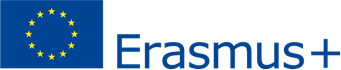 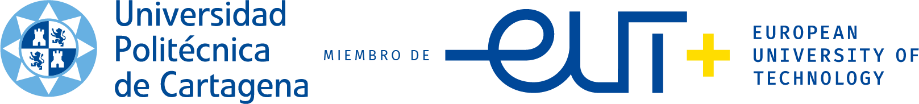 FORMULARIO DE SOLICITUD DE BECASPrograma ERASMUS + Prácticas DATOS DEL ESTUDIANTEAPELLIDOS:................................................................. NOMBRE:...............................................................................................D.N.I.:......................................................................................................TELÉFONO:...........................................................................................E-MAIL:...............................................................................TITULACIÓN:.....................................................CURSO:.....................................................................REQUISITOS¿Cuentas con un Nivel B1 del idioma en el que deseas desarrollar tu práctica?Presento acreditación 	        	He presentado acreditación en el SRI para otros procesos de selección recientemente ¿Adjuntas carta de aceptación? Sí No   ¿Eres alumno beneficiario de beca del MIU o familia numerosa?Sí                 MIU            Familia numerosa  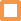 No       ¿Eres alumno con necesidades especiales?SíNo 		FECHA Y LUGAR DE PRESENTACIÓN DE LAS SOLICITUDESUna vez cumplimentado deberá ser impreso, firmado y presentado en Registro de la UPCT, adjuntando el documento de aceptación de la organización de acogida en que se pretende realizar las prácticas (si lo tuvierais ya) y la acreditación de nivel de idioma.Para cualquier duda, podéis contactar con Tati Portela – tati.portela@upct.es, tel.: 968 32 54 37.